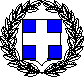 ΥΠΕΥΘΥΝΗ ΔΗΛΩΣΗ(άρθρο 8 Ν. 1599/1986)Με ατομική μου ευθύνη και γνωρίζοντας τις κυρώσεις, που προβλέπονται από τις διατάξεις της παρ. 6 του άρθρου 22 του Ν. 1599/1986, δηλώνω ως γονέας/κηδεμόνας του/της μαθητή/τριας:………………………………………..……………………………………………….…………., ότι: 1. Έχω ενημερωθεί για το πλαίσιο υλοποίησης του 2ου Μαθητικού Διαγωνισμού Φιλοζωίας «Άνθρωποι και ζώα: σχέσεις ζωής» και επιτρέπω τη συμμετοχή του παιδιού/κηδεμονευόμενού μου.2. Συναινώ στο πλαίσιο της συμμετοχής του παιδιού μου στον Διαγωνισμό Φιλοζωίας να δημοσιευτεί το έργο του (κείμενο, ψηφιακό έργο, εικαστικό έργο, μουσική δημιουργία, κλπ.) σε σχολικά έντυπα, στο διαδίκτυο, ως e-book και σε έντυπη μορφή συλλογικού έργου βραβευθέντων παραμυθιών.3. Επιθυμώ να διασφαλιστεί η προστασία των προσωπικών δεδομένων των μαθητών/τριών των σχολείων που συμμετέχουν, σύμφωνα με τον Νόμο 4624/2019 και  τον Γενικό Κανονισμό για την Προστασία Δεδομένων (ΓΚΠΔ) (ΕΕ) 2016/679 του Ευρωπαϊκού Κοινοβουλίου και του Συμβουλίου.4. Γνωρίζω ότι ο διαγωνισμός δεν εμπλέκεται με τη διαφήμιση και γενικότερα με την άμεση προώθηση εμπορικών συμφερόντων.Ημερομηνία:	.…. /…../ 2023Ο /Η Δηλών/ούσα(Όνομα και Υπογραφή)ΠΡΟΣ:  ΔΙΕΥΘΥΝΣΗ ΠΡΩΤΟΒΑΘΜΙΑΣ ΕΚΠΑΙΔΕΥΣΗΣ ΦΛΩΡΙΝΑΣ για τον Διαγωνισμό Φιλοζωίας  ΔΙΕΥΘΥΝΣΗ ΠΡΩΤΟΒΑΘΜΙΑΣ ΕΚΠΑΙΔΕΥΣΗΣ ΦΛΩΡΙΝΑΣ για τον Διαγωνισμό Φιλοζωίας  ΔΙΕΥΘΥΝΣΗ ΠΡΩΤΟΒΑΘΜΙΑΣ ΕΚΠΑΙΔΕΥΣΗΣ ΦΛΩΡΙΝΑΣ για τον Διαγωνισμό Φιλοζωίας  ΔΙΕΥΘΥΝΣΗ ΠΡΩΤΟΒΑΘΜΙΑΣ ΕΚΠΑΙΔΕΥΣΗΣ ΦΛΩΡΙΝΑΣ για τον Διαγωνισμό Φιλοζωίας  ΔΙΕΥΘΥΝΣΗ ΠΡΩΤΟΒΑΘΜΙΑΣ ΕΚΠΑΙΔΕΥΣΗΣ ΦΛΩΡΙΝΑΣ για τον Διαγωνισμό Φιλοζωίας  ΔΙΕΥΘΥΝΣΗ ΠΡΩΤΟΒΑΘΜΙΑΣ ΕΚΠΑΙΔΕΥΣΗΣ ΦΛΩΡΙΝΑΣ για τον Διαγωνισμό Φιλοζωίας  ΔΙΕΥΘΥΝΣΗ ΠΡΩΤΟΒΑΘΜΙΑΣ ΕΚΠΑΙΔΕΥΣΗΣ ΦΛΩΡΙΝΑΣ για τον Διαγωνισμό Φιλοζωίας  ΔΙΕΥΘΥΝΣΗ ΠΡΩΤΟΒΑΘΜΙΑΣ ΕΚΠΑΙΔΕΥΣΗΣ ΦΛΩΡΙΝΑΣ για τον Διαγωνισμό Φιλοζωίας  ΔΙΕΥΘΥΝΣΗ ΠΡΩΤΟΒΑΘΜΙΑΣ ΕΚΠΑΙΔΕΥΣΗΣ ΦΛΩΡΙΝΑΣ για τον Διαγωνισμό Φιλοζωίας  ΔΙΕΥΘΥΝΣΗ ΠΡΩΤΟΒΑΘΜΙΑΣ ΕΚΠΑΙΔΕΥΣΗΣ ΦΛΩΡΙΝΑΣ για τον Διαγωνισμό Φιλοζωίας  ΔΙΕΥΘΥΝΣΗ ΠΡΩΤΟΒΑΘΜΙΑΣ ΕΚΠΑΙΔΕΥΣΗΣ ΦΛΩΡΙΝΑΣ για τον Διαγωνισμό Φιλοζωίας  ΔΙΕΥΘΥΝΣΗ ΠΡΩΤΟΒΑΘΜΙΑΣ ΕΚΠΑΙΔΕΥΣΗΣ ΦΛΩΡΙΝΑΣ για τον Διαγωνισμό Φιλοζωίας  ΔΙΕΥΘΥΝΣΗ ΠΡΩΤΟΒΑΘΜΙΑΣ ΕΚΠΑΙΔΕΥΣΗΣ ΦΛΩΡΙΝΑΣ για τον Διαγωνισμό Φιλοζωίας  ΔΙΕΥΘΥΝΣΗ ΠΡΩΤΟΒΑΘΜΙΑΣ ΕΚΠΑΙΔΕΥΣΗΣ ΦΛΩΡΙΝΑΣ για τον Διαγωνισμό Φιλοζωίας  ΔΙΕΥΘΥΝΣΗ ΠΡΩΤΟΒΑΘΜΙΑΣ ΕΚΠΑΙΔΕΥΣΗΣ ΦΛΩΡΙΝΑΣ για τον Διαγωνισμό ΦιλοζωίαςΟ – Η Όνομα:Επώνυμο:Επώνυμο:Όνομα και Επώνυμο Πατέρα:Όνομα και Επώνυμο Πατέρα:Όνομα και Επώνυμο Πατέρα:Όνομα και Επώνυμο Πατέρα:Όνομα και Επώνυμο Μητέρας:Όνομα και Επώνυμο Μητέρας:Όνομα και Επώνυμο Μητέρας:Όνομα και Επώνυμο Μητέρας:Αριθμός Δελτίου Ταυτότητας:Αριθμός Δελτίου Ταυτότητας:Αριθμός Δελτίου Ταυτότητας:Αριθμός Δελτίου Ταυτότητας:Τηλ:Τόπος Κατοικίας:Τόπος Κατοικίας:Οδός:Αριθ:ΤΚ:Αρ. τηλεφώνου (προαιρετικά):Αρ. τηλεφώνου (προαιρετικά):Αρ. τηλεφώνου (προαιρετικά):Δ/νση Ηλεκτρ. Ταχυδρομείου (Ε-mail):Δ/νση Ηλεκτρ. Ταχυδρομείου (Ε-mail):Δ/νση Ηλεκτρ. Ταχυδρομείου (Ε-mail):Δ/νση Ηλεκτρ. Ταχυδρομείου (Ε-mail):